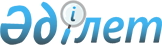 О выделении средств из резерва Правительства Республики КазахстанПостановление Правительства Республики Казахстан от 21 мая 2001 года N 673

      В целях ликвидации и предупреждения лесных пожаров Правительство Республики Казахстан постановляет: 

      1. Выделить Министерству природных ресурсов и охраны окружающей среды Республики Казахстан из резерва Правительства Республики Казахстан, предусмотренного в республиканском бюджете на 2001 год, на ликвидацию чрезвычайных ситуаций природного и техногенного характера и иные непредвиденные расходы 89 000 000 (восемьдесят девять миллионов) тенге на проведение государственными учреждениями по охране лесов и животного мира Комитета лесного, рыбного и охотничьего хозяйства Министерства природных ресурсов и охраны окружающей среды Республики Казахстан работ по предупреждению и ликвидации лесных пожаров. 

      2. Министерству финансов Республики Казахстан обеспечить контроль за целевым использованием средств, выделенных в соответствии с пунктом 1 настоящего постановления. 

      3. Министерству природных ресурсов и охраны окружающей среды Республики Казахстан представить Агентству Республики Казахстан по чрезвычайным ситуациям по итогам 2001 года отчет об объемах и стоимости выполненных работ по предупреждению и ликвидации чрезвычайных ситуаций.     4. Настоящее постановление вступает в силу со дня подписания.     Премьер-Министр  Республики Казахстан        (Специалисты: Мартина Н.А.,                   Абрамова Т.М.   
					© 2012. РГП на ПХВ «Институт законодательства и правовой информации Республики Казахстан» Министерства юстиции Республики Казахстан
				